Audience:  	What specific piece of the problem to address with stakeholder?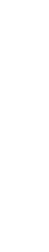 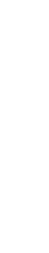 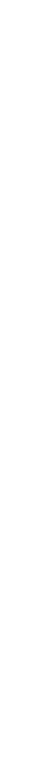 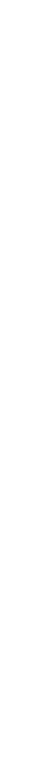 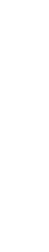 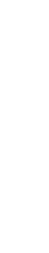 What actions do I want my listener to take or support?